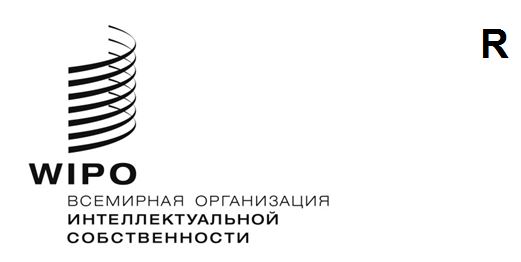 WIPO/IP/AI/2/GE/20/INF/1/PROV.1оригинал: английскийдата: 27 мая 2020 г.Дискуссия ВОИС на тему «Интеллектуальная собственность (ИС) и искусственный интеллект (ИИ)»Второй раунд
Заочное совещание, 7-9 июля 2020 г. предварительная повестка дняподготовлена Секретариатом ВОИСВторник, 7 июля 2020 г.13.00 – 13.15	Открытие совещанияГ-н Фрэнсис Гарри, Генеральный директор, Всемирная организация интеллектуальной собственности (ВОИС) 13.15 – 13.30	Вводные замечанияЕго Превосходительство г-н Франсуа Ривассо, посол, Постоянный представитель Франции при Организации Объединенных Наций и других международных организациях в Женеве  Заседание 1: Охрана ИС в случаях с произведениями и изобретениями, созданными ИИ или с его помощью, и смежные вопросы Вопрос 2: Патенты: авторство и права собственности Вопрос 6: Общие политические соображения, касающиеся патентной системы Вопрос 7: Авторское право и смежные права: авторство и права собственности Вопрос 9: Цифровые фабрикации	Вопрос 10: Авторское право: общие вопросы политического характера	Вопрос 12: Образцы: авторство и права собственности 13.30 – 13.45	Вступительное слово к заседанию 1Его Превосходительство г-н Омар Султан аль-Олама, Государственный министр по вопросам искусственного интеллекта, Объединенные Арабские ЭмиратыГ-н Ахмед аль-Гаммаль, профессор кафедры информатики, Ратгерский университет, Соединенные Штаты Америки 13.45 – 14.50	ПренияПредседатель: Его Превосходительство г-н Франсуа Ривассо 14.50 – 15.00	Завершение первого дня совещанияЕго Превосходительство г-н Франсуа РивассоСреда, 8 июля 2020 г.13.00 – 13.10	Начало второго дня совещания Его Превосходительство г-н Франсуа РивассоЗаседание 2: Изобретения, создаваемые с участием ИИ: патентоспособность, раскрытие и руководящие принципы Вопрос 3: Патентоспособность объектов и руководящие принципы определения патентоспособности Вопрос 4: Изобретательский уровень и неочевидность 	Вопрос 5: Раскрытие13.10 – 13.20	Вступительное слово к заседанию 2Судья Клаус Грабински, Федеральный суд, Германия 13.20 – 14.50	ПренияПредседатель: Его Превосходительство г-н Франсуа Ривассо 14.50 – 15.00	Завершение второго дня совещания  	Его Превосходительство г-н Франсуа РивассоЧетверг, 9 июля 2020 г. 13.00 – 13.10	Начало третьего дня совещания Его Превосходительство г-н Франсуа Ривассо Заседание 3: Данные: права авторов на обучающие данные, дополнительные права, касающиеся данных, и коммерческая тайна Вопрос 8: Нарушения авторского права и исключенияВопрос 11: Дополнительные права, касающиеся данных Вопрос 14: Коммерческая тайна13.10 – 13.20	Вступительное слово к заседанию 3Судья Кэтлин О’Мэлли, Апелляционный суд Соединенных Штатов Америки по федеральному округу, Соединенные Штаты Америки 13.20 – 14.50	ПренияПредседатель: Его Превосходительство г-н Франсуа Ривассо 14.45 – 15.00	Закрытие совещанияЕго Превосходительство г-н Франсуа Ривассо Г-н Фрэнсис Гарри [Конец документа]